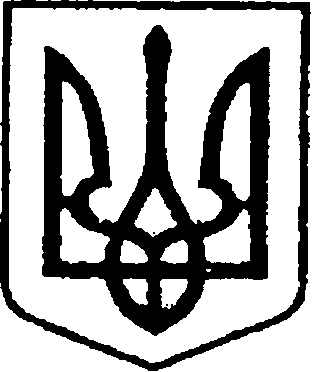 УКРАЇНАЧЕРНІГІВСЬКА ОБЛАСТЬН І Ж И Н С Ь К А  М І С Ь К А  Р А Д А54 сесія VII скликанняР І Ш Е Н Н Явід 24 квітня 2019 р.		           м. Ніжин	                             № 19-54/2019Про затвердження висновку незалежної оцінки про вартість майна комунальноївласності, що пропонується до відчуження Відповідно до статей 26, 42, 59, 60 Закону України «Про місцеве самоврядування в Україні», Положення про порядок відчуження та списання майна власності територіальної громади м. Ніжина, затвердженого рішенням Ніжинської міської ради від 24 лютого 2012 року № 12-24/2012, Регламенту Ніжинської міської ради Чернігівської області VIІ скликання, затвердженого рішенням Ніжинської міської ради від 24 листопада 2015 року № 1-2/2015 (із змінами), міська рада вирішила:Затвердити висновок незалежної оцінки про початкову вартість колісного трактора Т-150К, 1986 року випуску, що належить до комунальної власності територіальної громади міста Ніжина та перебуває в господарському віданні комунального підприємства «Виробниче управління комунального господарства», в сумі 56385,00 грн. (П’ятдесят шість тисяч триста вісімдесят п’ять гривень 00 коп.) без ПДВ, для цілей продажу.Начальнику комунального підприємства «Виробниче управління комунального господарства» Корману В.А. забезпечити оприлюднення даного рішення на офіційному сайті Ніжинської міської ради протягом п’яти  робочих днів після його прийняття.Організацію виконання даного рішення покласти на першого заступника міського голови з питань діяльності виконавчих органів ради Олійника Г.М.Контроль за виконанням даного рішення покласти на постійну депутатську комісію з майнових та житлово-комунальних питань, транспорту, зв’язку та охорони навколишнього середовища (голова комісії – Онокало І.А.) та комісію з питань регламенту, депутатської діяльності та етики, законності, правопорядку, антикорупційної політики, свободи слова та зв’язків з громадськістю (голова комісії - Щербак О.В.).Міський голова									А.В. ЛінникВізують:Начальник КП «ВУКГ»							В.А.Корманперший заступник міського голови з питань діяльності виконавчих органів ради				Г.М. Олійникначальник відділу юридично-кадрового забезпечення апарату виконавчого комітетуНіжинської міської ради							В.О. Легасекретар міської ради 								В.В. Салогуб голова постійної депутатської комісіїз майнових та житлово-комунальних питань, транспорту, зв’язку та охоронинавко	лишнього середовища							І.А. Онокалоголова комісії з питань регламенту,депутатської діяльності та етики, законності,правопорядку, антикорупційної політики,свободи слова та зв’язків з громадськістю				О.В. Щербак